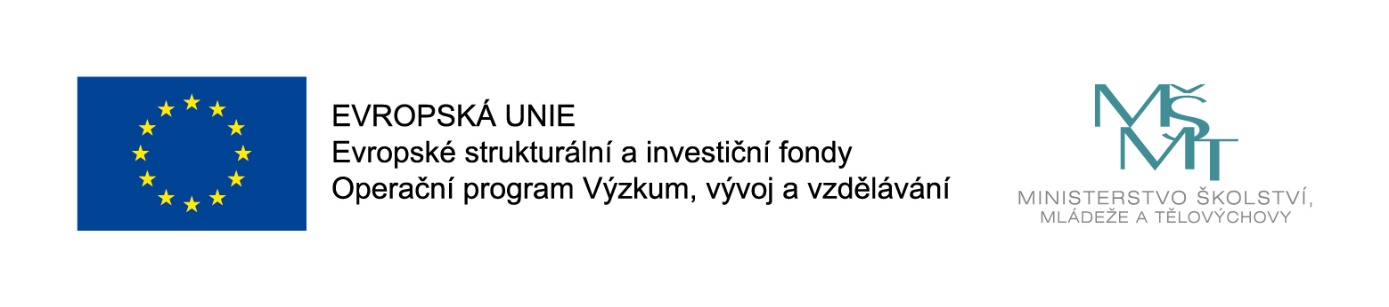 Název projektu: ZŠ a MŠ s polským jazykem vyučovacím Havířov -                          
                          Bludovice 22Číslo projektu:   CZ.02.3.68/0.0/0.0/16_022/0002055Zahájení realizace projektu: 1. 1. 2017Ukončení realizace projektu: 31. 12. 2018Délka realizace: 24 měsícůVýše podpory: 563 740,00 KčTento projekt je spolufinancován Evropskou unií. Naše škola se stala úspěšným žadatelem v rámci výzvy 02_16_022 Podpora škol formou projektů zjednodušeného vykazování – Šablony pro MŠ a ZŠ I.Projekt je kombinací aktivit z těchto oblastí pro MŠ: personální podpora, usnadňování přechodu dětí z MŠ do ZŠ a kombinací aktivit z těchto oblastí pro ZŠ: personální podpora, osobnostně sociální a profesní rozvoj pedagogů ZŠ, extrakurikulární rozvojové aktivity ZŠ, spolupráce s rodiči žáků ZŠ.Cílem projektu u MŠ je personální posílení našeho týmu chůvu v mateřské škole a prohloubení spolupráce s rodiči dětí prostřednictvím odborně zaměřených tematických setkávání. Cílem projektu u ZŠ je personální posílení našeho týmu o školního asistenta, osobnostně profesní rozvoj pedagogů prostřednictvím dalšího vzdělávání pedagogických pracovníků v kurzech zaměřených na čtenářskou gramotnost - matematickou gramotnost a extrakurikulární rozvojové aktivity jako je čtenářský klub, a prohloubení spolupráce s rodiči žáků prostřednictvím odborně zaměřených tematických setkávání. Nastavené šablony MŠ:Chůva – personální podpora MŠCílem této aktivity je poskytnout dočasnou personální podporu – chůvu k předškolním pedagogům, kteří integrují do dětského kolektivu dvouleté děti.Odborně zaměřená tematická setkávání a spolupráce s rodiči dětí v MŠCílem aktivity je poskytnout rodičům dostatečný prostor a informace pro včasné rozmyšlení všech faktorů spojených s nástupem jejich dětí na základní školu.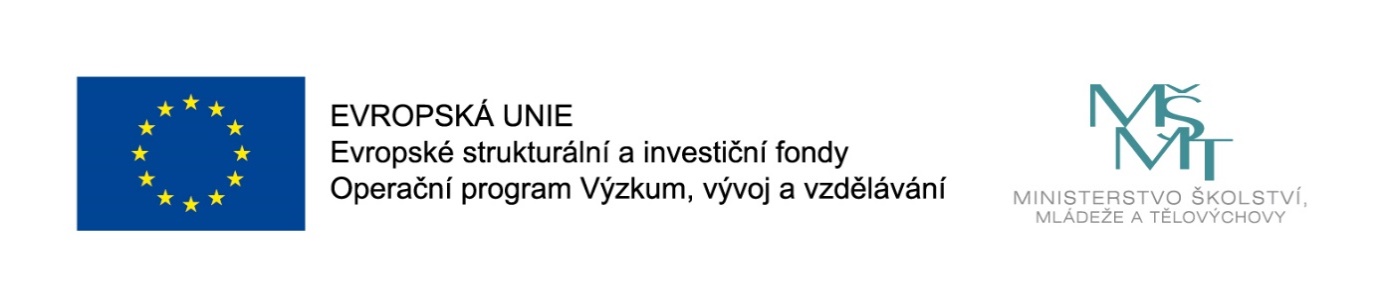 Nastavené šablony ZŠ:Nastavené šablony:Školní asistent – personální podpora ZŠCílem této aktivity je poskytnout dočasnou personální podporu – školního asistenta základní škole. Aktivita umožňuje vyzkoušet a na určité období poskytnout větší podporu zejména žákům ohroženým školním neúspěchem.Vzdělávání pedagogických pracovníků ZŠ – DVPP v rozsahu 32 hodinCílem aktivity je podpořit profesní růst pedagogických pracovníků pomocí dlouhodobého vzdělávání a průběžného sebevzdělávání prostřednictvím kurzů v rámci dalšího vzdělávání pedagogických pracovníků. Pedagogičtí pracovníci budou podpořeni v získávání dovedností, znalostí a kompetencí v oblasti čtenářské gramotnosti a matematické gramotnosti.Čtenářský klub pro žáky ZŠCílem je realizace čtenářského klubu pro žáky základní školy. Má formu volnočasové aktivity a vede k rozvoji klíčových kompetencí. Odborně zaměřená tematická setkávání a spolupráce s rodiči žáků ZŠCílem aktivity je poskytnout rodičům informace spojené s konkrétními tématy souvisejícími s modernizací škol a vzdělávacího systému a dostatečný prostor k diskusi.